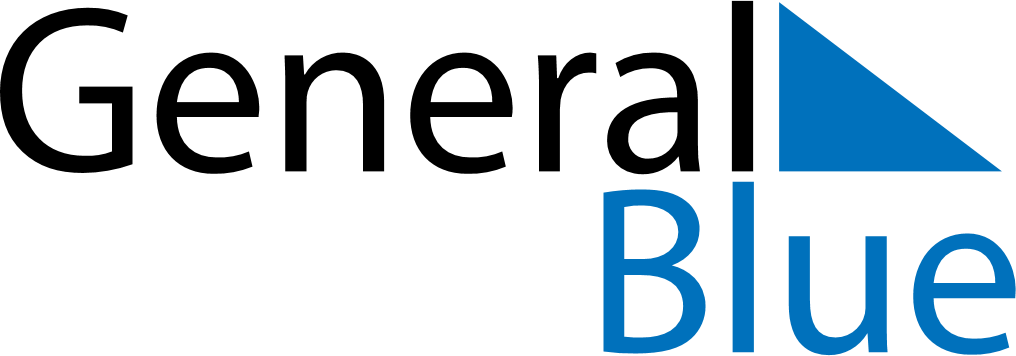 April 2027April 2027April 2027April 2027ChileChileChileSundayMondayTuesdayWednesdayThursdayFridayFridaySaturday12234567899101112131415161617181920212223232425262728293030